Publicado en Elche el 16/12/2016 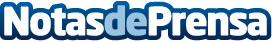 Se inicia el proyecto europeo eBIZ-4.0, coordinado por Clave Informática, en Elche Parque EmpresarialClave Informática coordina el proyecto europeo eBIZ-4.0, cuya primera reunión se inicia los días 15 y 16 de diciembre en Elche Parque Empresarial
Datos de contacto:Rosa Giménez965683500Nota de prensa publicada en: https://www.notasdeprensa.es/se-inicia-el-proyecto-europeo-ebiz-4-0 Categorias: Valencia E-Commerce Software Otras Industrias http://www.notasdeprensa.es